Statuten			 		 				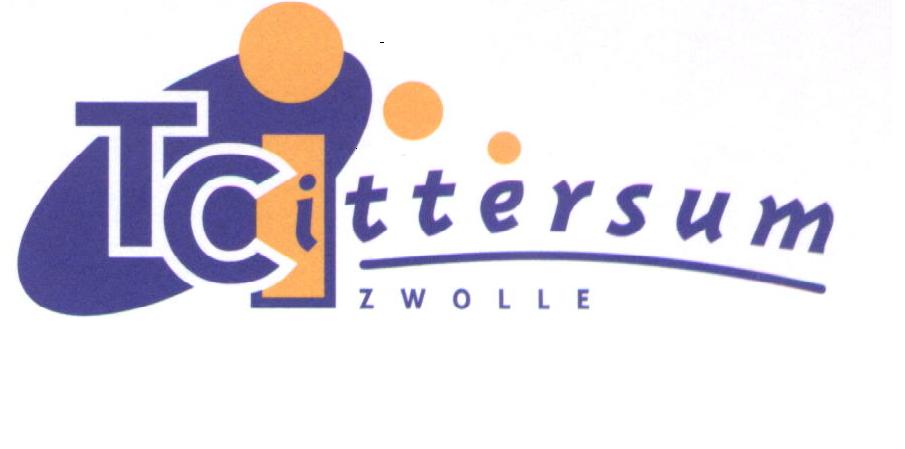 Naam vereniging			: Tennisclub Ittersum
Vestigingsplaats			: Zwolle
Gemeente				: Zwolle
_____________________________________________________________________________Naam en oprichtingsdatumArtikel 1.De vereniging draagt de naam Tennis Club Ittersum en is opgericht op 20 maart 1985
ZetelArtikel 2.1. De vereniging is gevestigd in de gemeente Zwolle2. De vereniging bezit volledige rechtsbevoegdheid. 3. De vereniging is ingeschreven in het Handelsregister, dat gehouden wordt bij de 
    Kamer van Koophandel.
Doelen
Artikel 3. De vereniging heeft als doel het beoefenen en bevorderen van het tennisspel in al haar verschijningsvormen, binnen het verband van de Koninklijke Nederlandse Lawn Tennis Bond (hierna: KNLTB), waaronder begrepen andere spelvormen waarbij gebruik wordt gemaakt van een racket, of vergelijkbaar spelmateriaal en voorts al hetgeen met één en ander rechtstreeks of zijdelings verband houdt of daartoe bevorderlijk kan zijn, alles in de ruimste zin des woords.Zij tracht dit doel onder meer te bereiken door:aan te sluiten bij de KNLTB;het geven van gelegenheid tot het beoefenen van het tennis- en/of padelspel;het vormen van een band tussen haar leden;het maken van reclame voor het tennis- en/of padelspel;het vertegenwoordigen van haar leden tegenover de KNLTB;het nemen van maatregelen, die kunnen leiden tot het verhogen van het
spelpeil van de leden van de vereniging;het uitschrijven van en deelnemen aan wedstrijden, speciaal ook door het
deelnemen aan de door de KNLTB georganiseerde competities;het verbreiden van de regels van het tennis- en/of padelspel onder de leden;alle wettig geoorloofde middelen die de vereniging verder ten dienste staan;al hetgeen te dezer zake nader is omschreven in het na te noemen Huishoudelijk Reglement.
InrichtingArtikel 4.Organen van de vereniging zijn: het bestuur en de algemene vergadering, alsmede alle overige personen en commissies die krachtens de statuten door de algemene vergadering zijn belast met een nader omschreven taak en aan wie daarbij door de algemene vergadering beslissingsbevoegdheid is toegekend. De vereniging kent in elk geval een kascommissie en een continuïteitscommissie.De organen van de vereniging als bedoeld in lid 1 bezitten geen rechtspersoonlijkheid.Leden en donateurs

Artikel 5.De vereniging kent:JuniorledenSeniorledenDonateursEreledenSeniorleden van de vereniging zijn natuurlijke personen die voor de eerste 
januari van het verenigingsjaar de zeventienjarige leeftijd hebben bereikt en die de tennis- en/of padelsport actief beoefenen of beoefend hebben.
Juniorleden zijn natuurlijke personen die voor de eerste januari van het
verenigingsjaar de zeventienjarige leeftijd nog niet hebben bereikt en die de tennis- en/of padelsport actief beoefenen of beoefend hebben.Alleen diegenen die voor de duur van hun lidmaatschap ook lid zijn van de KNLTB, kunnen lid zijn van de vereniging.Donateurs zijn zij, die in de vereniging geen speelrecht hebben, doch die zich bereid hebben verklaard de vereniging geldelijk of anderszins te steunen.
Donateurs zijn geen leden in de zin der wet, maar zij hebben - behoudens dat zij geen stemrecht hebben, niet tot bestuurslid kunnen worden   benoemd, noch de bevoegdheid hebben als bedoeld in artikel 15, lid 4 - overigens  dezelfde rechten en verplichtingen als in de wet en deze statuten aan seniorleden zijn toegekend en opgelegd. In afwijking van de contributieverplichting die geldt voor leden, betalen donateurs uitsluitend de donateursbijdrage. Bij een stemming in de algemene vergadering hebben donateurs een adviserende stem.Op voordracht van het bestuur kan de Algemene Leden Vergadering een lid wegens bijzondere verdiensten voor de vereniging het predicaat “erelid” of “lid van verdienste” verlenen. Het bestuur houdt een register bij waarin onder andere de namen, adressen en geboortedata alsmede (indien mogelijk) een telefoonnummer en persoonlijk e-mailadres van de leden en donateurs zijn opgenomen, een en ander op een door het bestuur aan te geven wijze. In het register worden alleen die gegevens bijgehouden die voor het realiseren van het doel van de vereniging noodzakelijk zijn.Het bestuur kan na een voorafgaand besluit van de algemene vergadering geregistreerde gegevens aan derden verstrekken, behalve van het lid of de donateur die tegen deze verstrekking bij het bestuur schriftelijk bezwaar heeft gemaakt. De verplichting om de algemene vergadering hierover te laten besluiten en het recht op bezwaar geldt niet voor de noodzakelijk door de vereniging aan derden te verstrekken gegevens, waaronder de verstrekking van gegevens aan de KNLTB en gegevens die aan overheden of instellingen dienen te worden verstrekt in verband met een wettelijke verplichting.Aanmelding en toelating
Artikel 6.De ledenadministratie beslist over de toelating van seniorleden, juniorleden en donateurs. Nadere regels over de aanmelding en toelating kunnen worden gesteld bij besluit van het bestuur en/of bij reglement. 
Bij niet-toelating door het bestuur tot seniorlid of juniorlid kan de algemene
vergadering alsnog tot toelating besluiten, echter slechts met een meerderheid van  
ten minste twee-derde van de geldig uitgebrachte stemmen.Door aanmelding als lid machtigt het lid de vereniging om hem als lid aan te melden bij de KNLTB. 
Tot het lidmaatschap van de vereniging kunnen niet worden toegelaten degenen die niet tot het lidmaatschap van de KNLTB worden toegelaten, of van wie de KNLTB het lidmaatschap heeft beëindigd.Algemene verplichtingen ledenArtikel 7.De leden zijn verplicht:a. de statuten, reglementen en besluiten van organen van de vereniging na te leven;b. de statuten, reglementen en besluiten van organen van de KNLTB na te leven;c. de statuten, reglementen en besluiten van de Stichting Instituut Sportrechtspraak na te leven indien en voor de duur dat de KNLTB het uitoefenen van haar tuchtrechtspraak heeft opgedragen aan voornoemde stichting;d. de belangen van de vereniging en/of van de KNLTB niet te schaden;e. alle overige verplichtingen welke de vereniging in naam of ten behoeve van de leden aangaat of welke uit het lidmaatschap van de vereniging voortvloeien, te aanvaarden en na te komen.Het bestuur van de vereniging kan in naam van de leden verplichtingen tegenover derden aangaan, uitsluitend voor zover de algemene vergadering het bestuur daartoe vertegenwoordigingsbevoegd heeft verklaard.Contributie en andere verplichtingen ledenArtikel 8.De seniorleden en juniorleden (> 7 jaar) betalen contributie per kwartaal, die bij besluitvan de algemene vergadering wordt vastgesteld, en die per soort kan wordenbepaald.
Het bestuur is bevoegd in bijzondere gevallen gehele of gedeeltelijke ontheffing van de verplichting tot het betalen van een bijdrage te verlenen.Bij tussentijdse beëindiging van het lidmaatschap blijft de verplichting tot betaling van de contributie en eventuele nadere verplichtingen tot aan het eind van het desbetreffende kalenderjaar bestaan. Ereleden zijn vrijgesteld van de verplichting tot betaling van contributie.Naast de in lid 1 van dit artikel genoemde contributie betalen alle leden deKNLTB contributie, welke door de vereniging jaarlijks aan de KNLTB wordtafgedragen. De KNLTB afdracht voor ereleden wordt door de vereniging betaald.Behalve in deze statuten kunnen aan de leden verplichtingen worden opgelegd bij reglement, (gedrags-)codes of bij besluit van het bestuur of van de algemene vergadering. De verplichtingen kunnen ook inhouden, naast financiële verplichtingen, het uitvoeren van vrijwilligerswerkzaamheden ten behoeve van de vereniging.Een lid is verplicht zijn financiële verplichtingen op de door de vereniging aangegeven datum (de incassodatum) te voldoen. Indien blijkt dat niet geincasseerd kan worden, wordt contact opgenomen met het lid. Vervolgens volgt na 2 weken een herinnering, en weer 2 weken later een aanmaning per post. Er is dan nog 2 weken de tijd om te betalen. Na het verstrijken van deze periode is hij vanaf die datum zonder recht van beroep uitgesloten van deelname aan de activiteiten van de vereniging totdat hij geheel aan zijn financiële verplichtingen heeft voldaan. Gedurende die periode kan het lid in de vereniging geen rechten uitoefenen en blijft hij verplicht te voldoen aan alle verplichtingen welke uit het lidmaatschap voortvloeien.Indien een lid niet tijdig voldoet aan zijn financiële verplichtingen tegenover de vereniging is het lid vanaf de vervaldatum over het verschuldigde bedrag de wettelijke rente verschuldigd. Blijft het lid geheel of gedeeltelijk in gebreke, nadat hem een nieuwe termijn voor betaling is gegund, dan is het lid behalve de wettelijke rente ook het wettelijke percentage incassokosten over het oorspronkelijke bedrag verschuldigd. Volhardt het lid in zijn verzuim, dan is hij naast de wettelijke rente en genoemde incassokosten ook alle redelijkerwijs voor de inning van zijn schuld aan de vereniging door een advocaat of deurwaarder gemaakte kosten verschuldigd, tenzij de rechter anders beslist.Leden onthouden zich tegenover andere leden van elke vorm van seksueel gedrag of seksuele toenadering, in verbale, non verbale of fysieke zin, alsmede van (verbaal) geweld, racistische uitlatingen e.d., opzettelijk of onopzettelijk, die door het andere lid, die het ondergaat, als ongewenst of gedwongen wordt ervaren. Het in strijd handelen met deze bepaling geldt als een overtreding. StraffenArtikel 9.Strafbaar is elk handelen of nalaten in strijd met de statuten, reglementen, codes en/of besluiten van organen van de vereniging, of waardoor de belangen van de vereniging worden geschaad.Tevens is strafbaar elk handelen of nalaten dat in strijd is met de statuten, reglementen ‐ wedstrijdbepalingen daaronder begrepen ‐ en/of met besluiten van organen van de KNLTB, of waardoor de belangen van de tennis en/of padelsport in het algemeen en van de bond in het bijzonder worden geschaad.Voor zover deze bevoegdheid niet aan een commissie belast met de tuchtrechtspraak is opgedragen, is het bestuur bevoegd om, in geval van strafbare handelingen of gedragingen zoals bedoeld in lid 1 en 2, de volgende straffen op te leggen:berisping;schorsing;ontzetting (royement).Schorsingen kunnen worden opgelegd voor de bij het huishoudelijk reglement aangegeven maximum perioden. Gedurende de periode dat een lid is geschorst, heeft hij geen toegang tot een algemene vergadering en kan hij aldaar niet aan de stemming deelnemen, terwijl hem bovendien gedurende deze periode ook andere aan het lidmaatschap verbonden rechten kunnen worden ontzegd. Schorsing door de KNLTB brengt schorsing als lid van de vereniging met zich mee.Ontzetting (royement) kan alleen worden uitgesproken indien een lid in ernstige mate in strijd met de statuten, reglementen en/of besluiten van de organen van de vereniging handelt, of de vereniging op onredelijke wijze benadeelt.Ontzetting (royement) kan slechts door het bestuur worden uitgesproken.Nadat het bestuur tot ontzetting (royement) heeft besloten, wordt het betrokken lid ten spoedigste door middel van een aangetekend schrijven van het besluit, met opgave van redenen, in kennis gesteld. De betrokkene is bevoegd binnen één maand na ontvangst van deze kennisgeving in beroep te gaan bij een algemene vergadering, die in haar eerstvolgende vergadering met meerderheid beslist. Gedurende de beroepstermijn en hangende het beroep is het lid geschorst, met dien verstande dat de betrokkene voor het voeren van verweer toegang heeft tot de eerstvolgende algemene vergadering en bevoegd is aldaar het woord te voeren. De betrokkene is tevens bevoegd zich in bedoelde vergadering door een raadsman te doen bijstaan.In geval van overtredingen als bedoeld in lid 2 is het betrokken lid onderworpen aan de bepalingen van het tuchtreglement van de KNLTB.Einde van het lidmaatschap

Artikel 10.Het lidmaatschap van de vereniging eindigt:door het overlijden van het lid;b.	door schriftelijke opzegging (mail of brief) door het lid aan de secretaris van het bestuur;
c.	door opzegging namens de vereniging; deze opzegging kan worden gedaan, wanneer een lid niet meer voldoet aan de vereisten die door de statuten voor het  lidmaatschap zijn gesteld, wanneer hij zijn verplichtingen tegenover de vereniging niet nakomt, wanneer hij het 
lidmaatschap van de KNLTB verliest, alsook wanneer redelijkerwijs van de vereniging niet kan worden gevergd het lidmaatschap te laten voortduren;	d.	door ontzetting; zoals bepaald in artikel 9 lid 6, 7 en 8.  2.	Het lidmaatschap wordt aangegaan voor minimaal de eerste 12 maanden. Opzegging van het lidmaatschap door het lid kan, met inachtneming van het hiervoor bepaalde, slechts geschieden tegen het einde van het verenigingsjaar en met inachtneming van een opzegtermijn van vier
weken.
3.	Opzegging namens de vereniging geschiedt door het bestuur.
4.	Een lid is niet bevoegd door opzegging van zijn lidmaatschap een besluit, waarbij
	de verplichtingen van de leden van geldelijke aard zijn verzwaard, te zijnen	opzichte uit te sluiten.5.	Van een besluit tot opzegging van het lidmaatschap door de vereniging op grond dat redelijkerwijs van de vereniging niet kan worden gevergd het lidmaatschap te
laten voortduren, staat de betrokkene binnen een maand na de ontvangst van de
kennisgeving van het besluit beroep open bij de algemene vergadering. Hij wordt daartoe ten spoedigste schriftelijk van het besluit met opgave van redenen in kennis gesteld. Gedurende de beroepstermijn en hangende het beroep is het lid geschorst.6. 	In de gevallen genoemd in lid 1 onder a, c en d van dit artikel, eindigt het lidmaatschap  onmiddellijk.7.     Wanneer het lidmaatschap in de loop van een verenigingsjaar eindigt, blijven de contributie zoals bedoeld in artikel 8 lid 1 en de KNLTB contributie zoals bedoeld in artikel 8 lid 6 over het gehele verenigingsjaar verschuldigd.8.	Indien een lid door de KNLTB uit het lidmaatschap is ontzet of het bondslidmaatschap op andere wijze is beëindigd, is het bestuur, na het onherroepelijk worden van deze ontzetting of beëindiging, verplicht het lidmaatschap van het desbetreffende lid met onmiddellijke ingang op te zeggen.9. 	Het bestuur draagt er zorg voor dat leden de voor opzegging van het lidmaatschap noodzakelijke informatie eenvoudig kunnen raadplegen. De informatie wordt in ieder geval opvallend vermeld op de hoofdpagina van de website en/of makkelijk toegankelijk gemaakt via andere communicatiemiddelen.Bestuur

Artikel 11.1.	Het bestuur bestaat uit een oneven aantal leden, waaronder een voorzitter, een
secretaris en een penningmeester, die allen handelingsbekwaam moeten zijn.Bestuursleden worden gekozen en benoemd door de algemene vergadering uit
een lijst van door het bestuur en/of ten minste vijf leden voorgedragen kandidaten. Verkiesbaar tot bestuurslid zijn alleen senior- en ereleden.Indien de voordracht één kandidaat voor een te vervullen plaats bevat, heeft een besluit over de voordracht tot gevolg dat de kandidaat is benoemd, tenzij het bindende karakter aan de voordracht wordt ontnomen. In het geval een lid zich als tegenkandidaat wil voordragen dient deze minstens 5 handtekeningen van de aanwezige stemmende leden te vergaren. Is geen voordracht opgemaakt, of besluit de algemene vergadering dat ter vergadering kandidaten kunnen worden gesteld, dan is de algemene vergadering vrij in de keus.Het lidmaatschap van het bestuur is tevens onverenigbaar met:het lidmaatschap van de kascommissie;het optreden als vertrouwenspersoon;het lidmaatschap van de continuïteitscommissie.De voorzitter wordt door de algemene vergadering in functie gekozen; de overigebestuursfuncties worden door de gekozenen in onderling overleg verdeeld.De wijze van verkiezing, aftreden en/of vervanging van bestuursleden kan naderbij reglement worden geregeld.De algemene vergadering kan een bestuurslid te allen tijde ontslag verlenen.Het bestuurslidmaatschap eindigt ook wanneer het lidmaatschap van de vereniging eindigt, en wanneer het bestuurslid zijn functie wenst neer te leggen.Bij een vacature in het bestuur benoemt de eerstvolgende algemene vergaderingeen opvolger. Indien in het bestuur één of meer vacatures ontstaan, blijven de overblijvendebestuursleden een bevoegd college vormen, tenzij het aantal zitting hebbendebestuursleden minder bedraagt dan het aantal vacatures. In dat laatste geval zijnde overgebleven bestuursleden verplicht binnen een termijn van één maand na het ontstaan van de laatste vacature een algemene vergadering bijeen te roepen, waarin wordt voorzien in de ontstane vacatures.Bij ontstentenis of belet van alle bestuursleden berust het bestuur tijdelijk bij de continuïteitscommissie. Voor de gedurende deze periode verrichte bestuursdaden worden de aangewezen personen met een bestuurder gelijkgesteld. De benoeming van de leden van de continuïteitscommissie overeenkomstig het in artikel 15 lid 2 bepaalde zal plaatsvinden uit de voorzitters van - van tevoren vastgestelde- commissies. Zij kunnen voor een periode van maximaal 3 maanden bestuursdaden verrichten.
Bestuursbesluiten worden genomen bij meerderheid van geldig uitgebrachte stemmen.Bestuursbesluiten kunnen ook buiten vergadering geschieden, mits alle in functie zijnde bestuursleden schriftelijk of langs elektronische weg hun stem voor het betrokken voorstel hebben uitgebracht.Een bestuurder neemt niet deel aan de beraadslaging en besluitvorming indien hij daarbij een direct of indirect persoonlijk belang heeft dat tegenstrijdig is met het belang van de vereniging. Indien er daardoor een even aantal stemgerechtigden is, en de stemmen staken, telt de stem van de voorzitter dubbel. Bij ontstentenis van de voorzitter telt de stem van de vice voorzitter dubbel. Een voorzitter of vice voorzitter kan nooit meer stemmen uitbrengen dan de overige bestuursleden gezamenlijk.Van het verhandelde in elke vergadering worden notulen opgemaakt, die door devoorzitter en secretaris worden vastgesteld en ondertekend.Door de algemene vergadering kunnen aan het bestuur juniorleden en/ofondersteunende leden als adviseurs worden toegevoegd.Bij reglement kunnen nadere regels aangaande de vergaderingen van en de besluitvorming door het bestuur worden gegeven.Taak en bevoegdheden van het bestuur
Artikel 12.Behoudens de beperkingen volgens de statuten is het bestuur belast met het besturen van de vereniging.Bij de vervulling van hun taak richten de bestuurders zich naar het belang van de vereniging en de daarmee verbonden organisatie.Het bestuur stelt een adequaat controlesysteem op. Hierin wordt in elk geval opgenomen dat met betrekking tot betalingen het “vier ogen principe” wordt toegepast.Ieder bestuurslid is tegenover de vereniging gehouden tot een behoorlijke vervulling van de hem opgedragen taak. Indien het een aangelegenheid betreft die tot de werkkring van twee of meer bestuursleden behoort, is ieder van hen geheel aansprakelijk ter zake van een tekortkoming, tenzij deze niet aan hem is te wijten en hij niet nalatig is geweest in het treffen van maatregelen om de gevolgen daarvan af te wenden.Het bestuur is bevoegd onder zijn verantwoordelijkheid bepaalde onderdelen van zijn taak te doen uitvoeren door commissies die door het bestuur worden benoemd.Het bestuur is bevoegd uitgaven te doen binnen de door de algemene vergadering vastgestelde begroting. Bij overschrijding van de begroting met meer dan een door de algemene vergadering vastgesteld en/of in het huishoudelijk reglement vastgelegd percentage dient vooraf verantwoording afgelegd te worden aan de algemene vergadering.Het bestuur is, mits met goedkeuring van de algemene vergadering, bevoegd tot: het sluiten van overeenkomsten tot het kopen, vervreemden of bezwaren van registergoederen;het sluiten van overeenkomsten waarbij de vereniging zich als borg of hoofdelijk medeschuldenaar verbindt, zich voor een derde sterk maakt of zich tot zekerheidstelling voor een schuld van een derde verbindt;het aangaan van overeenkomsten, waarbij aan de vereniging een bankkrediet wordt verleend;het ter leen verstrekken van gelden, alsmede het ter leen opnemen van gelden;het sluiten en wijzigen van arbeidsovereenkomsten.Op het ontbreken van deze goedkeuringen kan door en tegen derden geen beroep worden gedaan.Vertegenwoordiging
Artikel 13.Het bestuur vertegenwoordigt de vereniging, voor zover uit de wet niet anders voortvloeit.De vereniging wordt voorts in en buiten rechte vertegenwoordigd door de voorzitter tezamen met de secretaris of tezamen met de penningmeester, dan wel bij afwezigheid van één van de genoemden tezamen met een ander bestuurslid.Het bestuur is bevoegd aan anderen een schriftelijke volmacht te verlenen, op grond waarvan deze bevoegd zijn de vereniging in de in de volmacht omschreven gevallen te vertegenwoordigen.De bevoegdheid tot vertegenwoordiging die aan het bestuur of aan bestuursleden toekomt, is onbeperkt en onvoorwaardelijk, voor zover uit de wet niet anders voortvloeit. Een wettelijk toegelaten of voorgeschreven beperking van of voorwaarde voor de bevoegdheid tot vertegenwoordiging kan slechts door de vereniging worden ingeroepen.De uitsluiting, beperkingen en voorwaarden gelden mede voor de bevoegdheid tot vertegenwoordiging van de vereniging met betrekking tot de in artikel 12 lid 7 bedoelde handelingen.Bestuursleden aan wie krachtens de statuten of op grond van een volmacht vertegenwoordigingsbevoegdheid is toegekend, oefenen deze bevoegdheid niet uit dan nadat tevoren een bestuursbesluit is genomen waarbij tot het aangaan van de desbetreffende rechtshandeling is besloten.Rekening en verantwoording
Artikel 14.
1.	Het verenigingsjaar is gelijk aan het kalenderjaar.Het bestuur is verplicht van de vermogenstoestand van de vereniging zodanige aantekeningen te houden, dat daaruit te allen tijde haar rechten en verplichtingen kunnen worden gekend.Het bestuur brengt op een algemene vergadering binnen zes maanden na afloop van het verenigingsjaar, behoudens verlenging van deze termijn door de algemene vergadering, zijn jaarverslag uit en doet, onder overlegging van een balans en een staat van baten en lasten, rekening en verantwoording over zijn in het afgelopen boekjaar gevoerd bestuur. Deze stukken dienen door alle bestuurders te worden ondertekend. Indien de ondertekening van één van hen ontbreekt, dient hiervan onder opgave van reden melding te worden gemaakt.4.	De algemene vergadering benoemt jaarlijks uit de leden een kascommissie van
ten minste twee personen die geen deel mogen uitmaken van het bestuur. Deze
commissie onderzoekt de rekening en verantwoording van het bestuur en brengt
aan de algemene vergadering verslag van haar bevindingen uit. Verkiezing,
vervanging en/of aftreden van deze commissieleden wordt nader geregeld bij het
huishoudelijk reglement.Vereist het onderzoek van de rekening en verantwoording bijzondere
boekhoudkundige kennis, dan kan de in lid 4 bedoelde commissie zich door een deskundige laten bijstaan. Het bestuur is verplicht aan de commissie alle door haar
gewenste inlichtingen te verschaffen, haar desgewenst de kas en de waarden te
tonen en inzage van de boeken en bescheiden van de vereniging te geven.De last van de in lid 4 en 5 bedoelde commissie kan te allen tijde door de algemene vergadering worden herroepen, doch slechts door benoeming van een andere commissie.7.	Het bestuur is verplicht de bescheiden bedoeld in de leden 2 en 3 zeven jaar lang
te bewaren.Algemene vergaderingen
Artikel 15.1.	Aan de algemene vergadering komen in de vereniging alle bevoegdheden toe, die
niet door de wet of de statuten aan anderen zijn opgedragen.
2.	Op de jaarvergadering, als bedoeld in artikel 14 lid 3 komen onder meer aan deorde:
a. de notulen van de laatstgehouden algemene vergadering;
b. het (financiële-) jaarverslag, als bedoeld in artikel 14 lid 3;
c. het verslag door de commissie, als bedoeld in artikel 14 lid 4;
d. de rekening en verantwoording, als bedoeld in artikel 14 lid 3;
e. de benoeming van de in artikel 14 lid 4 genoemde commissie en de continuïteitscommissie voor het volgende verenigingsjaar;
f. de vaststelling van de contributie;
g. de begroting van het volgende verenigingsjaar;h. de toegestane afwijking van de begroting door het bestuur zoals bedoeld in artikel 12 lid 6;
i. de verkiezing van de voorzitter van het bestuur;
j. de verkiezing van de andere bestuursleden;
k. de verkiezing van commissies;
l. voorstellen van de zijde van het bestuur;
m. voorstellen, ingediend door ten minste vijf stemgerechtigde leden;
n. wat verder ter tafel komt.
3	Andere algemene vergaderingen dan de in het vorige lid bedoelde jaarvergadering worden gehouden zo dikwijls het bestuur dit wenselijk acht of wanneer het daartoe volgens de wet of de statuten is verplicht.
4.	Voorts is het bestuur op schriftelijk verzoek van ten minste één-tiende van het aantal
stemgerechtigde leden verplicht tot het bijeenroepen van een algemene
vergadering op een termijn van niet langer dan vier weken na indiening van het
verzoek. Indien aan het verzoek binnen veertien dagen geen gevolg wordt
gegeven, kunnen de verzoekers zelf tot die bijeenroeping overgaan door oproeping	overeenkomstig artikel 16, of bij advertentie in ten minste één ter plaatse waar de
vereniging is gevestigd veel gelezen dagblad.Bijeenroeping algemene vergadering
Artikel 16.1.	De algemene vergaderingen worden bijeengeroepen door het bestuur. De
oproeping geschiedt schriftelijk per gewone post of digitaal aan de (e-mail)adressen van alle leden met inachtneming van een termijn van ten minste veertien dagen, zulks met inachtneming van de artikelen 20 en 21.2.	Bij de oproeping worden de te behandelen onderwerpen vermeld, onverminderd
het bepaalde in de artikelen 20 en 21.Bij de oproeping wordt tevens vermeld of toepassing wordt gegeven aan de mogelijkheid om door middel van een elektronisch communicatiemiddel deel te nemen aan de vergadering en eventuele aanvullende voorwaarden die daarbij gelden.Toegang en stemrecht
Artikel 17.1.	Toegang tot de algemene vergadering hebben alle leden van de vereniging.Géén toegang hebben geschorste bestuursleden en - met inachtneming van het
bepaalde in artikel 9 lid 5 - geschorste leden.
2.	Over toelating van andere dan de in lid 1 bedoelde personen beslist de algemene	vergadering.3.	Ieder lid van de vereniging, dat niet is geschorst, heeft één stem.
4.	De uitoefening van de stem van juniorleden komt uitsluitend toe aan hun wettelijk	vertegenwoordiger.5.	Ieder lid is bevoegd zijn stem te doen uitbrengen door een schriftelijk gemachtigd ander lid van achttien (18) jaar en ouder. De gemachtigde kan echter, naast zijn eigen stem, in totaal voor niet meer dan twee andere leden een stem uitbrengen.6. 	Stemgerechtigde leden kunnen in de algemene vergadering hun stemrecht uitoefenen door middel van een elektronisch communicatiemiddel. Het bestuur kan hieraan nadere voorwaarden verbinden of besluiten dat deze mogelijkheid voor een bepaalde algemene vergadering niet wordt geboden.7. 	Voor de toepassing van het stemmen door middel van een elektronisch communicatiemiddel draagt het bestuur ervoor zorg dat de stemgerechtigde via het elektronisch communicatiemiddel kan worden geïdentificeerd, rechtstreeks kan kennisnemen van de verhandelingen ter vergadering en het stemrecht kan uitoefenen.8. 	Het bestuur draagt er in de in lid 6 bedoelde vergaderingen voor zorg dat de stemgerechtigde via het elektronisch communicatiemiddel kan deelnemen aan de beraadslaging.9. 	Stemmen die voorafgaand aan de algemene vergadering via een elektronisch communicatiemiddel worden uitgebracht, maar niet eerder dan op de dertigste dag voor die van de vergadering, worden gelijkgesteld met stemmen die ten tijde van de vergadering worden uitgebracht.10. 	Onverminderd het bepaalde in artikel 17 lid 3 hebben bestuursleden in de algemene vergadering tevens een raadgevende stem. Voorzitterschap - notulen
Artikel 18.1.	De algemene vergaderingen worden geleid door de voorzitter van het bestuur of	zijn plaatsvervanger. Ontbreken de voorzitter en zijn plaatsvervanger, dan treedt	één van de andere bestuursleden, door het bestuur aan te wijzen, op. Wordt ook 	op deze wijze niet in het voorzitterschap voorzien, dan voorziet de vergadering 	zelf in haar leiding.
2	Van het verhandelde in elke vergadering worden door de secretaris of een ander	door de voorzitter daartoe aangewezen persoon notulen gehouden, die nagoedkeuring door de algemene vergadering in haar eerstvolgende vergadering
alsdan door de voorzitter en de notulist worden vastgesteld en ondertekend.Zij die de vergadering bijeenroepen als bedoeld in artikel 15, lid 4, kunnen notarieel proces-verbaal van het verhandelde doen opmaken.Besluitvorming
Artikel 19.1.	Het ter algemene vergadering uitgesproken oordeel van de voorzitter dat door de	vergadering een besluit is genomen, is beslissend.	Hetzelfde geldt voor de inhoud van een genomen besluit voor zover werd gestemd
over een niet schriftelijk vastgelegd voorstel.
2.	Wordt echter onmiddellijk na het uitspreken van het in het eerste lid bedoelde	oordeel de juistheid ervan betwist, dan vindt een nieuwe stemming plaats, wanneer	de meerderheid der vergadering of, indien de oorspronkelijke stemming niethoofdelijk of schriftelijk geschiedde, een stemgerechtigde aanwezige dit verlangt. Door deze nieuwe stemming vervallen de rechtsgevolgen van de oorspronkelijke
stemming.
3.	Voor zover de statuten of de wet niet anders bepalen, worden alle besluiten van de	algemene vergadering genomen met meerderheid van geldig uitgebrachte	stemmen.
4.	Blanco stemmen worden beschouwd niet te zijn uitgebracht.
5	Indien bij een verkiezing van personen niemand de meerderheid heeft verkregen,	heeft een tweede stemming plaats.	Heeft ook dan niemand de meerderheid verkregen, dan vinden herstemmingen	plaats totdat hetzij één persoon de meerderheid heeft verkregen, hetzij tussen 	twee personen is gestemd en de stemmen staken. Bij gemelde herstemmingen	(waaronder niet is begrepen de tweede stemming) wordt telkens gestemd tussen	de personen, op wie bij de voorafgaande stemming is gestemd, evenwel	uitgezonderd de persoon, op wie bij die voorafgaande stemming het geringste	aantal stemmen is uitgebracht. Is bij die voorafgaande stemming het geringste	aantal stemmen op meer dan één persoon uitgebracht, dan wordt door loting	uitgemaakt, op wie van die personen bij de nieuwe stemming geen stemmen meer	kunnen worden uitgebracht. In geval bij een stemming tussen twee personen de	stemmen staken, beslist het lot wie van beiden is gekozen.
6.	Indien de stemmen staken over een voorstel niet rakende verkiezing van	personen, dan is het voorstel verworpen.
7.	Stemmingen niet rakende verkiezing van personen, geschieden mondeling, tenzijde voorzitter een schriftelijke of digitale stemming gewenst acht of één der stemgerechtigden zulks vóór de stemming verlangt. Stemmingen over personen geschieden uitsluitend schriftelijk. Schriftelijke stemming geschiedt bij ongetekende, gesloten briefjes. Besluitvorming bij acclamatie is mogelijk, tenzij een stemgerechtigde hoofdelijke of schriftelijke stemming verlangt. Een stemgerechtigd lid kan zijn stemrecht ook uitoefenen door middel van een elektronisch communicatiemiddel, op voorwaarde dat de stemgerechtigde via het elektronisch communicatiemiddel kan worden geïdentificeerd, rechtstreeks kan kennisnemen van de verhandelingen op de vergadering en het stemrecht kan uitoefenen.Bovendien is vereist dat de stemgerechtigde via het elektronisch communicatiemiddel kan deelnemen aan de beraadslaging.Het bestuur kan voorwaarden stellen aan het gebruik van het elektronisch communicatiemiddel. Deze voorwaarden worden bij de oproeping bekend gemaakt.
8.	Een eenstemmig besluit van alle leden, ook al zijn deze niet in een vergadering	bijeen, heeft, mits met voorkennis van het bestuur genomen, dezelfde kracht als	een besluit van de algemene vergadering.
9.	Zolang in een algemene vergadering alle leden aanwezig zijn, kunnen geldigebesluiten worden genomen, mits met algemene stemmen, omtrent alle aan de orde komende onderwerpen dus mede een voorstel tot statutenwijziging of tot ontbinding - ook al heeft geen oproeping plaatsgehad of is deze niet op de voorgeschreven wijze geschied of is enig ander voorschrift omtrent het oproepen en houden van vergaderingen of een daarmee verband houdende formaliteit niet in acht genomen.
Statutenwijziging

Artikel 20.
1.	De statuten van de vereniging kunnen worden gewijzigd door een besluit van een
algemene vergadering, mits de oproeping tot deze vergadering ten minste veertien dagen tevoren heeft plaatsgevonden en in de oproeping het voorstel tot
statutenwijziging woordelijk is vermeld.2.	Zij die de oproeping tot de algemene vergadering ter behandeling van een voorstel tot statutenwijziging hebben gedaan, moeten ten minste vijf dagen vóór de vergadering een afschrift van dat voorstel, waarin de voorgedragen wijziging woordelijk is opgenomen, op een daartoe geschikte plaats voor de leden ter inzage leggen tot na afloop van de dag waarop de vergadering wordt gehouden.
3.	Een besluit tot statutenwijziging moet worden genomen met een meerderheid van	ten minste twee-derde van de geldig uitgebrachte stemmen, waarin ten minste twee-derde van het aantal stemgerechtigde leden aanwezig is. Is niet twee-derde van de stemgerechtigde leden aanwezig, dan wordt binnen drie weken daarna een tweede vergadering bijeengeroepen en gehouden, waarin over het voorstel zoals dat in de vorige vergadering aan de orde is geweest, ongeacht het aantal aanwezige stemgerechtigde leden, kan worden besloten, mits met een	meerderheid van ten minste twee-derde van de geldig uitgebrachte stemmen.4.	Een statutenwijziging treedt niet in werking dan nadat:
a. het bestuur van de KNLTB, door het bestuur van de vereniging daarom verzocht, schriftelijk te
kennen heeft gegeven geen bezwaar te hebben tegen de voorgestelde statutenwijziging, en:
b. van deze statutenwijziging een notariële akte is opgemaakt. Tot het doen verlijden van de akte is ieder bestuurslid bevoegd.
Ontbinding en vereffening
Artikel 21.1.	De vereniging kan worden ontbonden door een besluit van de algemene
vergadering; het bepaalde in de leden 1 en 2 van artikel 20 is van overeenkomstige toepassing, met dien verstande dat een besluit tot ontbinding, slechts genomen kan worden met een meerderheid van ten minste twee-derde van de uitgebrachte stemmen, in een vergadering waarin ten minste twee/derde van de stemgerechtigde leden aanwezig of vertegenwoordigd is. Is niet twee/derde van de stemgerechtigde leden aanwezig of vertegenwoordigd, dan wordt binnen vier weken daarna een tweede vergadering bijeengeroepen en gehouden, waarin over het voorstel zoals dat in de vorige vergadering aan de orde is geweest, ongeacht het aantal aanwezige of vertegenwoordigde leden, kan worden besloten, mits met een meerderheid van ten minste twee/derde van de uitgebrachte stemmen.
2.	De vereffening van het vermogen van de ontbonden vereniging geschiedt door het	bestuur, tenzij bij het besluit tot ontbinding één of meer anderen tot vereffenaar zijn	aangewezen.3.	Bij het besluit tot ontbinding bepaalt de algemene vergadering de bestemming van een eventueel batig saldo, waarbij bv. geldt dat dit aansluit bij een maatschappelijke doelstelling.4. 	Na de ontbinding blijft de vereniging voortbestaan voor zover dit tot vereffening van haar vermogen nodig is. Gedurende de vereffening blijven de bepalingen van de statuten en reglementen voor zover mogelijk van kracht. In stukken en aankondigingen die van de vereniging uitgaan moeten aan haar naam worden toegevoegd de woorden "in liquidatie".Reglementen
Artikel 22.1.	De algemene vergadering kan een huishoudelijk reglement alsook andere
reglement(en) vaststellen.Een reglement mag niet in strijd zijn met de wet, ook waar die geen dwingend recht bevat, noch met statuten.SlotbepalingenArtikel 23.Alle officiële mededelingen van de vereniging worden bekend gemaakt op de website van de vereniging of op een andere door het bestuur bepaalde wijze.Onder oproep, bijeenroepen, (schriftelijke) uitlating of mededeling of kennisgeving wordt tevens verstaan: een bericht per e-mail aan het e-mailadres dat door het lid voor dit doel is opgegeven, waarbij geldt dat het lid uitdrukkelijk heeft ingestemd om zodanige berichten langs deze weg te ontvangen.Onder ter inzagelegging wordt (mede) verstaan: toegankelijk maken voor de leden op de website of enig andere via een elektronisch communicatiemiddel te bereiken plaats van de vereniging.Onder bijeenkomst of vergadering wordt verstaan een bijeenzijn van meerdere personen die met elkaar spreken, waaronder naast lijfelijk bijeenzijn tevens wordt verstaan het deelnemen aan het gesprek via telefoon of elektronisch communicatiemiddel, mits de identiteit van de niet-lijfelijk aanwezige(n) voldoende kan worden vastgesteld en dit door de fungerend voorzitter goedgekeurd wordt en in notulen of het verslag daarvan melding wordt gemaakt. Stemgerechtigden kunnen hun stemrecht uitoefenen door middel van het hiervoor bedoelde elektronische communicatiemiddel, mits de stemgerechtigde via het elektronische communicatiemiddel rechtstreeks kan kennisnemen van de verhandelingen ter vergadering en kan deelnemen aan de beraadslaging.In alle gevallen waarin de statuten, het huishoudelijk reglement of ander reglement niet voorzien, beslist het bestuur.